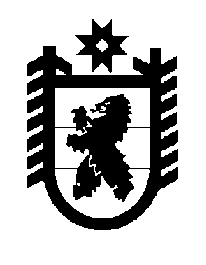 Российская Федерация Республика Карелия    ПРАВИТЕЛЬСТВО РЕСПУБЛИКИ КАРЕЛИЯПОСТАНОВЛЕНИЕот  6 сентября 2018 года № 330-Пг. Петрозаводск Об утверждении Порядка информирования собственников помещений в многоквартирном доме об исполнении  органом государственной власти 
или органом местного самоуправления, уполномоченными на дату приватизации первого жилого помещения в многоквартирном доме выступать соответственно от имени Российской Федерации, Республики Карелия, муниципального образования в Республике Карелия в качестве собственника жилого помещения государственного или муниципального жилищного фонда, являвшимися наймодателем,  обязанности по проведению капитального ремонта общего имущества в многоквартирном доме, а также о положениях  части 4 статьи 1901 Жилищного кодекса Российской ФедерацииВ соответствии с частью 5  статьи 1901 Жилищного кодекса Российской Федерации, пунктом 1112 статьи 3 Закона Республики Карелия от 20 декабря 
2013 года № 1758-ЗРК «О некоторых вопросах организации проведения капитального ремонта общего имущества в многоквартирных домах, расположенных на территории Республики Карелия» Правительство Республики Карелия п о с т а н о в л я е т:Утвердить прилагаемый Порядок информирования собственников помещений в многоквартирном доме об исполнении органом государственной власти или органом местного самоуправления, уполномоченными на дату приватизации первого жилого помещения в многоквартирном доме выступать соответственно 
от имени Российской Федерации, Республики Карелия, муниципального образования в Республике Карелия в качестве собственника жилого помещения государственного или муниципального жилищного фонда, являвшимися наймодателем, обязанности по проведению капитального ремонта общего имущества в многоквартирном доме, а также о положениях части 4 статьи 1901 Жилищного кодекса Российской Федерации.           Глава Республики Карелия 					                  А.О. ПарфенчиковУтвержден постановлением Правительства Республики Карелияот 6 сентября 2018 года № 330-П               Порядок 
информирования собственников помещений в многоквартирном доме 
об исполнении органом государственной власти или органом местного самоуправления, уполномоченными на дату приватизации первого жилого помещения в многоквартирном доме выступать соответственно от имени Российской Федерации, Республики Карелия, муниципального образования 
в Республике Карелия в качестве собственника жилого помещения государственного или муниципального жилищного фонда, являвшимися наймодателем, обязанности по проведению капитального ремонта общего имущества в многоквартирном доме, а также о положениях части 4 
статьи 1901  Жилищного кодекса Российской Федерации 1. Настоящий Порядок устанавливает правила информирования собственников помещений в многоквартирном доме об исполнении органом государственной власти или органом местного самоуправления, уполномоченными на дату приватизации первого жилого помещения в многоквартирном доме выступать соответственно от имени Российской Федерации, Республики Карелия, муниципального образования в Республике Карелия в качестве собственника жилого помещения государственного или муниципального жилищного фонда, являвшимися наймодателем (далее – бывший наймодатель), обязанности по проведению капитального ремонта общего имущества в многоквартирном доме, а также о положениях части 4 статьи 1901 Жилищного кодекса Российской Федерации (далее – информирование собственников помещений). В случае если собственники помещений в многоквартирном доме формируют фонд капитального ремонта общего имущества в многоквартирном доме (далее – фонд капитального ремонта) на специальном счете, информирование таких собственников обеспечивает лицо, на имя которого открыт специальный счет (далее – владелец специального счета).В случае если собственники помещений в многоквартирном доме формируют фонд капитального ремонта на счете некоммерческой организации «Фонд капитального ремонта Республики Карелия» (далее – региональный оператор), информирование таких собственников обеспечивает региональный оператор.Информирование собственников помещений осуществляется в течение 10 рабочих дней со дня перечисления на счет регионального оператора либо на специальный счет (в зависимости от способа формирования фонда капитального ремонта) средств на оказание услуг и (или) выполнение работ по капитальному ремонту общего имущества в многоквартирном доме.5. Информирование собственников помещений осуществляется посредством размещения следующих сведений:адрес многоквартирного дома;перечень услуг и (или) работ по капитальному ремонту общего имущества в многоквартирном доме, которые требовалось провести на дату приватизации первого жилого помещения в таком доме в соответствии 
с нормами содержания, эксплуатации и ремонта жилищного фонда, действовавшими на указанную дату, определенный бывшим наймодателем, из числа установленных частью 1 статьи 166 Жилищного кодекса Российской Федерации; объем средств на оказание услуг и (или) выполнение работ по капитальному ремонту общего имущества в многоквартирном доме, определенный в соответствии с частью 2 статьи 1901 Жилищного кодекса Российской Федерации, перечисленных на счет регионального оператора либо на специальный счет (в зависимости от способа формирования фонда капитального ремонта);срок проведения капитального ремонта общего имущества 
в многоквартирном доме, определенный в соответствии с региональной программой капитального ремонта общего имущества в многоквартирных домах, расположенных на территории Республики Карелия, 
на 2015 – 2044 годы, утвержденной постановлением Правительства Республики Карелия от 26 ноября 2014 года № 346-П; положения части 4 статьи 1901 Жилищного кодекса Российской Федерации. 6. Информирование собственников помещений осуществляется посредством размещения сведений:региональным оператором – на официальном сайте регионального оператора в информационно-телекоммуникационной сети «Интернет»;владельцем специального счета – на информационных стендах, расположенных в помещениях многоквартирного дома, доступных для всех собственников помещений в данном доме._______________